                В условиях социальных перемен государственно-общественной системы дошкольного образования, перехода на новые комплексные программы, дошкольно-образовательным учреждениям предоставлен большой выбор в отборе содержания, средств, методов и приемов, которые бы обеспечили, решения комплекса задач по современному воспитанию ребенка.Естественно, этот процесс охватил и коррекционную педагогику. Интеграция - это изначально единство предметности и межпредметности, что позволяет, не нарушая традиционного характера деятельности учителя-логопеда, расширить его предметную область и сближает и с другими учебными дисциплинами.Наряду с традиционными методами логопедической работы мы  предпринимаем активные шаги по внедрению новых образовательных технологий в коррекционный учебный процесс для повышения его эффективности. Введение наглядных моделей в процесс обучения позволяет логопеду решать следующие задачи: - обогащать словарь;- формировать и совершенствовать умения детей использовать в речи различные конструкции предложений;- формировать навык слогового анализа слов;- проводить коррекцию нарушенного звукопроизношения;- развивать слуховое восприятие и внимание;- развивать зрительное восприятие и память;- развивать чувство ритма;- развивать мыслительные операции;- развивать мелкую моторику;- закреплять знание основных цветов и их оттенков.     Для решения данных задач мы используем  нетрадиционное для логопедии дидактическое средство - палочки Кюизенера, которое чаще применяется в работе дефектологами, психологами. Использование инновационных технологий повышает интерес к занятиям и способствует лучшему усвоению материала на логопедических занятиях.Средний возраст более благодатный для занятий с палочками Кюизенера. Дети растут, развиваются, они осознанно стремятся ко всему новому. И заниматься с ними намного интереснее.    К сожалению,  не все дети одинаково с интересом откликаются на эти занятия, в основном в силу различных проблем со здоровьем, но постепенно и у них просыпается интерес, благодаря нашей настойчивости. Помогают в работе карточки с изображением построек от простой к более сложной.          Палочки Кюизенера можно вариативно использовать в различных видах коррекционной работы, например:   - повторение заданного слога столько раз, сколько палочек выложил логопед;   - выкладывание схем слов;   - согласование количественных числительных и   существительных;   - согласование прилагательных и существительных в роде,   числе, падеже;   - выкладывание картинки  по образцу.       Сопутствующей задачей является развитие высших психических функций (внимания, памяти, восприятия и мыслительных операций).Работая с палочками, дети одновременно выполняют речевые задания: проговаривание предложений, называние частей предмета, отрабатывание грамматики и лексики, закрепление коротких стихов, потешек, автоматизация звуков речи, формирование навыков произношения слов различной звукослоговой структуры. Почти каждая лексическая тема дает возможность логопеду использовать в работе палочки Кюизенера и выработать определенную систему работы с ними на логопедических занятиях.           Таким образом,  внедрение  в логопедическую работу игр с палочками Кюизенера способствует:- развитию регулирующей, обобщающей и планирующей функций речи;- формированию некоторых умений и навыков из раздела «Обучение грамоте»;- развитию свойств внимания и мыслительных операций.В процессе работы были разработаны варианты логопедических игр и заданий с применением метода наглядного моделирования.  Варианты упражнений с палочками Кюизенера-  «Раздели словечко»- «Длинное – короткое словечко»- «Кто больше?»- «Разноцветные слова»- «Весёлый счёт»- «Выложи фигуру»         Практический опыт показывает, что использование игр с цветными счетными палочками Кюизенера в дальнейшем способствует успешному обучению ребенка в школе.          Так же  важно, чтобы и родители воспитанников не остались равнодушными к этой проблеме. В логопедическом уголке для родителей выставляется информация о повышении мотивации к коррекционным занятиям через палочки Кюизенера, родители приглашаются на  консультацию -практикум. Таким образом, родители проникают в атмосферу нашей совместной с детьми деятельности,  продолжают заниматься палочками Кюизенера  дома.         Подводя итог, хочу сказать: развивая способности детей уже с младшего возраста, используя неординарные и интересные пособия и материалы, мы все вместе способствуем  интеллектуальному, речевому и познавательному развитию ребёнка, растим успешного ученика и человека в будущем.Список литературы:1.     Денисова О.А., Букина И.А., Коновалова А.П., Зорина С.В. Состояние и перспективы развития логопедической службы // Логопед. – 2010. - №6. –С.6.2.     Комарова Л.Д. Как работать с палочками Кюизенера. – М., 2007.3.     Организация взаимодействия учителя-логопеда и семьи / Под ред. Л.С. Вакуленко. СПб., 2011.4. В. П. Новикова, Л. И. Тихонова Развивающие игры и занятия с палочками    Кюизенера. Для работы с детьми 3–7 лет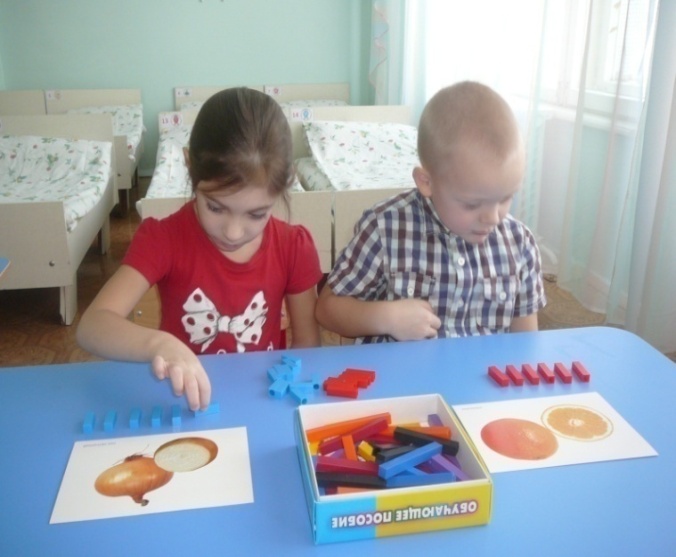 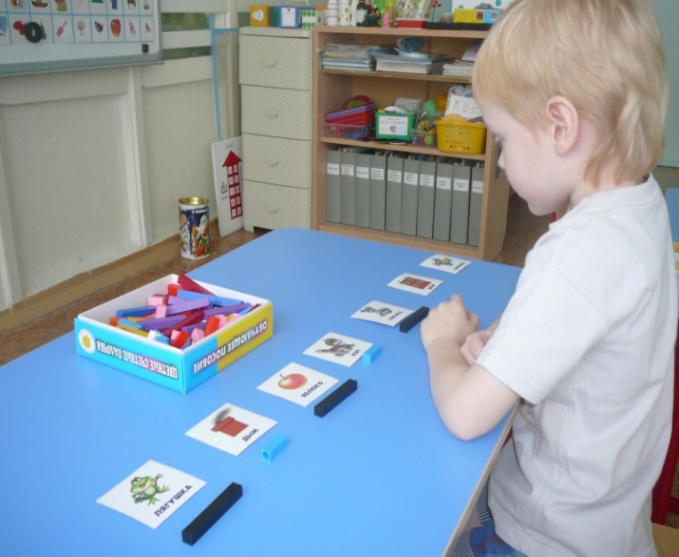 игра «Кто больше?»                                        игра «Длинное- короткое словечко»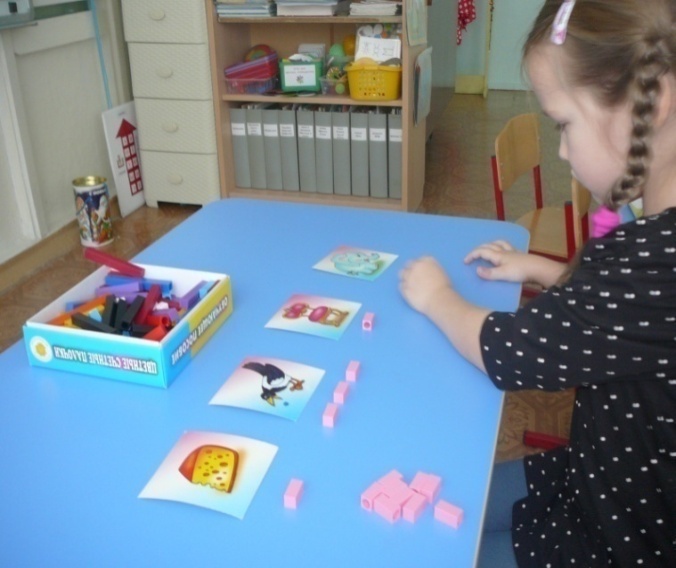 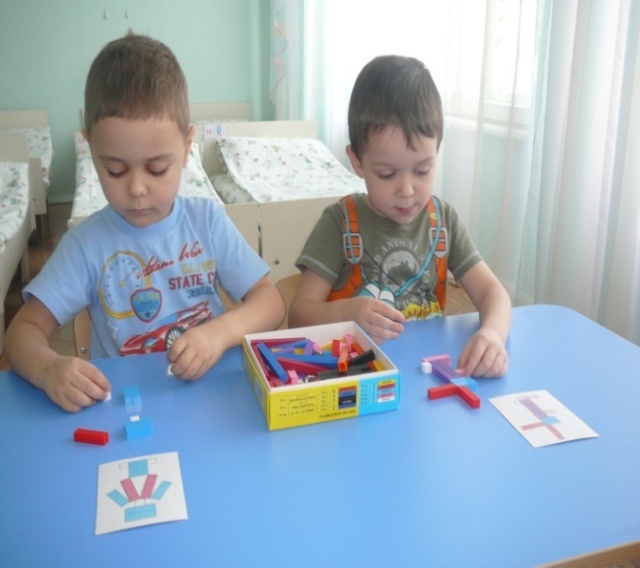 игра «Раздели словечко»                                  игра «Выложи фигуру»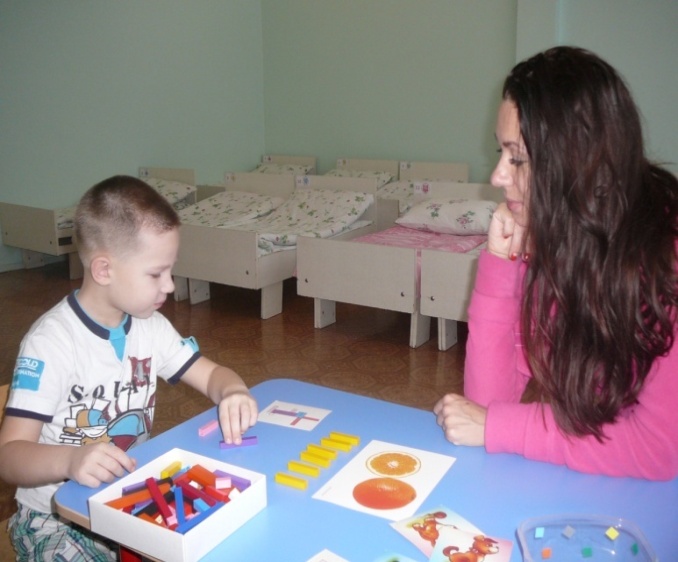 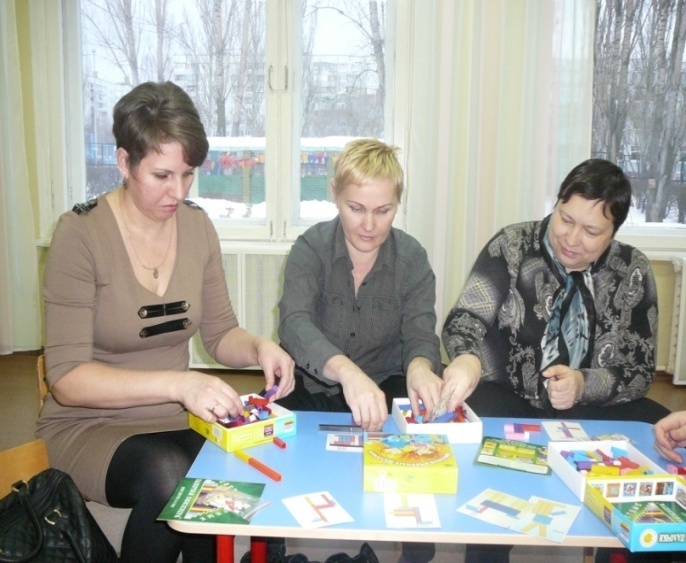 Индивидуальная консультация              Консультация-практикум для родителей